6º BÁSICO U1: DESCUBRIR Y EXPRESAR LA MÚSICA CHILENA.ESCUCHANDO NUESTRAS MÚSICAS: ZONA NORTENombre: ________________________________ Fecha: ___ / ___ / _____ Curso: ____ Puntaje: __ / 52MÚSICA NORTINA DE CHILECómo ya hemos descubierto anteriormente, nuestro país se caracteriza por poseer variada música según su zona geográfica, variando sus ritmos, su instrumentación, sus letras y su sentido. La zona norte no es la excepción y presenta una sonoridad particular, con instrumentos únicos y pertenecientes a pueblos originarios de Latinoamérica. Recordemos que nuestra zona norte tiene frontera con Perú y Bolivia, por lo tanto, estos tres países comparten gran parte de sus ritmos e instrumentación, legado del Imperio Inca.ACTIVIDAD 1. CONOCIENDO Y DESCRIBIENDO INSTRUMENTOS.Observa el siguiente video, reconociendo los instrumentos presentes en él y describiendo, con tus propias palabras, su tipo de sonoridad a partir de ideas, percepciones o emociones que te pueda evocar. El primero estará a modo de ejemplo, completa los demás.ACTIVIDAD 2. IDENTIFICAR INSTRUMENTOS ESCUCHANDO MÚSICA INSTRUMENTALDespués de haber reconocido la sonoridad de algunos instrumentos característicos de la zona norte de nuestro país, es momento de reconocerlos en distintas música nortina, priorizando los formatos instrumentales. Es importante recordar que la música característica de esta zona de Chile también tiene presente otros instrumentos que ya conoces con anterioridad tales como: Guitarra, Caja y otros insturmentos de percusiones menores como el pandero, palo de agúa, cascabeles, etc.INSTRUCCIÓN: Escucha cada una de elas siguientes audiciones y reconoce los instrumentos presentes y ausentes. Recuerda marcar con una X cada opción. La primera audición estará realizada a modo de ejemplo. ¡Escucha su audio y compara los resultados!¿CÓMO EVALUAREMOS ESTA GUÍA?¡Aquí puedes comprobar si has realizado todo lo necesario para un mejor aprendizaje!P.O: Puntaje Obtenido.P.T: Puntaje Total.¡Un gran abrazo musical a todos!¡Escuchen mucha música y disfrútenla!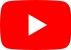 Link: https://www.youtube.com/watch?v=rFWRGGHqWmk&t=Nombre del video: Instrumentos Musicales Norte de ChileCanal: Daniela Reygada PizarroINSTRUMENTO¿CÓMO DESCRIBIRIAS SU SONIDO?1. CharangoTiene un sonido muy agudo, parece una guitarra pero mucho más ‘chillona’. Tiene muchas cuerdas y las tocan muy rápido, tocando todas al mismo tiempo. Me gusta su sonido, me recuerda a la música que escucha mi papá.2.3.4.5.AUDICIÓN Nº1AUDICIÓN Nº1AUDICIÓN Nº1AUDICIÓN Nº2AUDICIÓN Nº2AUDICIÓN Nº2Illapu – Bailando en Islugahttps://www.youtube.com/watch?v=73oU802SwqUIllapu – Bailando en Islugahttps://www.youtube.com/watch?v=73oU802SwqUIllapu – Bailando en Islugahttps://www.youtube.com/watch?v=73oU802SwqUBafona - Cueca de Chiapahttps://www.youtube.com/watch?v=G_B7LqlHibQ&amp=Bafona - Cueca de Chiapahttps://www.youtube.com/watch?v=G_B7LqlHibQ&amp=Bafona - Cueca de Chiapahttps://www.youtube.com/watch?v=G_B7LqlHibQ&amp=INSTRUMENTOPRESENTEAUSENTEINSTRUMENTOPRESENTEAUSENTECharangoXCharangoBombo LegüeroXBombo LegüeroCajaXCajaZampoñaXZampoñaQuenaXQuenaGuitarraXGuitarraPercusiones menores XPercusiones menores AUDICIÓN Nº3AUDICIÓN Nº3AUDICIÓN Nº3AUDICIÓN Nº4AUDICIÓN Nº4AUDICIÓN Nº4Inti Illimani – Altura(Video en vivo. ¡Puedes ver los instrumentos!)https://www.youtube.com/watch?v=wCqkkjbzIEYInti Illimani – Altura(Video en vivo. ¡Puedes ver los instrumentos!)https://www.youtube.com/watch?v=wCqkkjbzIEYInti Illimani – Altura(Video en vivo. ¡Puedes ver los instrumentos!)https://www.youtube.com/watch?v=wCqkkjbzIEYInti Illimani - Flor de Sancayohttps://www.youtube.com/watch?v=3UNQZsd55wEInti Illimani - Flor de Sancayohttps://www.youtube.com/watch?v=3UNQZsd55wEInti Illimani - Flor de Sancayohttps://www.youtube.com/watch?v=3UNQZsd55wEINSTRUMENTOPRESENTEAUSENTEINSTRUMENTOPRESENTEAUSENTECharangoCharangoBombo LegüeroBombo LegüeroCajaCajaZampoñaZampoñaQuenaQuenaGuitarraGuitarraPercusiones menores Percusiones menores AUDICIÓN Nº5AUDICIÓN Nº5AUDICIÓN Nº5AUDICIÓN Nº6AUDICIÓN Nº6AUDICIÓN Nº6Grupo Pucallpa – El Cóndor Pasahttps://www.youtube.com/watch?v=VvlpKAyYZC4Grupo Pucallpa – El Cóndor Pasahttps://www.youtube.com/watch?v=VvlpKAyYZC4Grupo Pucallpa – El Cóndor Pasahttps://www.youtube.com/watch?v=VvlpKAyYZC4Arak Pacha - Tuntuna de los negroshttps://www.youtube.com/watch?v=1YGR3up4ylUArak Pacha - Tuntuna de los negroshttps://www.youtube.com/watch?v=1YGR3up4ylUArak Pacha - Tuntuna de los negroshttps://www.youtube.com/watch?v=1YGR3up4ylUINSTRUMENTOPRESENTEAUSENTEINSTRUMENTOPRESENTEAUSENTECharangoCharangoBombo LegüeroBombo LegüeroCajaCajaZampoñaZampoñaQuenaQuenaGuitarraGuitarraPercusiones menores Percusiones menores Nº DE ACTIVIDAD Y CRITERIOS P. OP. TACTIVIDAD 1. 1 punto por cada nombre y 2 puntos por cada descripción. (12 puntos)ACTIVIDAD 1. 1 punto por cada nombre y 2 puntos por cada descripción. (12 puntos)ACTIVIDAD 1. 1 punto por cada nombre y 2 puntos por cada descripción. (12 puntos)Registra el nombre de los instrumentos musicales nortinos tradicionales presentes en video. (4 pts)Describe con sus propias palabras la sonoridad o características de cada instrumento. (8 pts)ACTIVIDAD 2.  1 punto por cada instrumento musical presente o ausente. (30 pts.)ACTIVIDAD 2.  1 punto por cada instrumento musical presente o ausente. (30 pts.)ACTIVIDAD 2.  1 punto por cada instrumento musical presente o ausente. (30 pts.)Reconoce instrumentación presente y ausente de Audición Nº1 (5 pts.)Reconoce instrumentación presente y ausente de Audición Nº2 (5 pts.)Reconoce instrumentación presente y ausente de Audición Nº3 (5 pts.)Reconoce instrumentación presente y ausente de Audición Nº4 (5 pts.)Reconoce instrumentación presente y ausente de Audición Nº5 (5 pts.)Reconoce instrumentación presente y ausente de Audición Nº6 (5 pts.)ASPECTOS GENERALES (10 pts.)ASPECTOS GENERALES (10 pts.)ASPECTOS GENERALES (10 pts.)Entrega la guía en los plazos correspondientes o justifica su atraso con anterioridad. (5 pts)La guía tiene una letra legible y/o su formato permite su lectura apropiada (fotos o archivos) (5 pts)PUNTAJE FINAL:___/ 52___/ 52